Groundbreaking 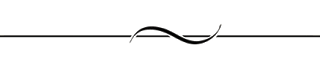 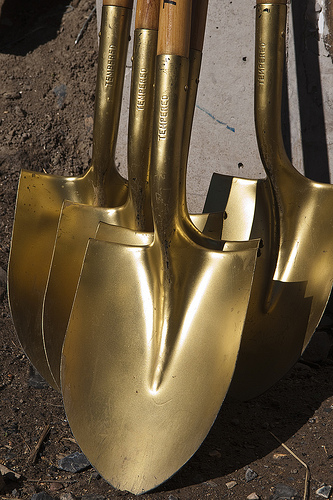 			  Ceremony at 11:00 a.m.  				  “911” 11th St N			           Moorhead, MN 				          (North of Courthouse)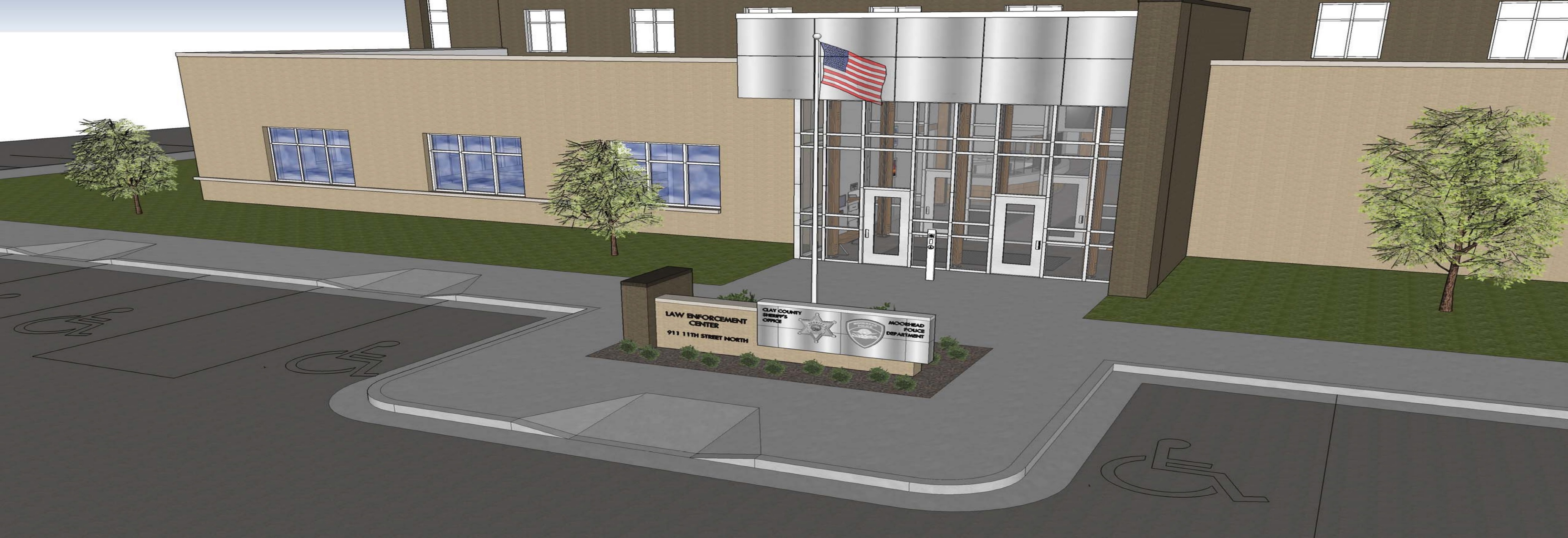 Clay County Correctional Facility      Joint Law Enforcement Center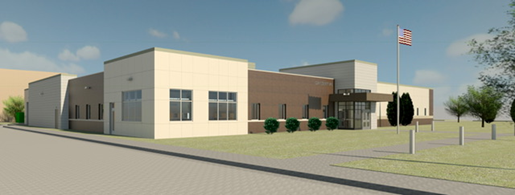 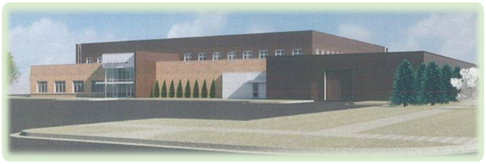 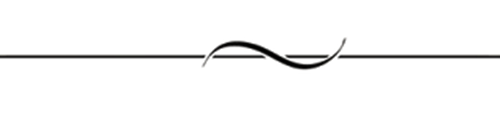 Ceremonial GroundbreakingProgramMay 9, 2017 11:00 a.m. Presentation of the Colors and Pledge of Allegiance Sheriff / Police Honor Guard Emcee / IntroductionsClay County Commissioner Kevin Campbell, Board ChairSpeakersCommissioner Frank Gross, Behavior Health Committee ChairMayor Del Rae Williams, City of MoorheadClay County Sheriff Bill BergquistMoorhead Chief of Police David EbingerExecutive Director David Hunstad, Moorhead Business AssociationPresident Craig Whitney, The Chamber–Fargo, Moorhead, West FargoGroundbreaking and Photos Refreshments Served Following Ceremony